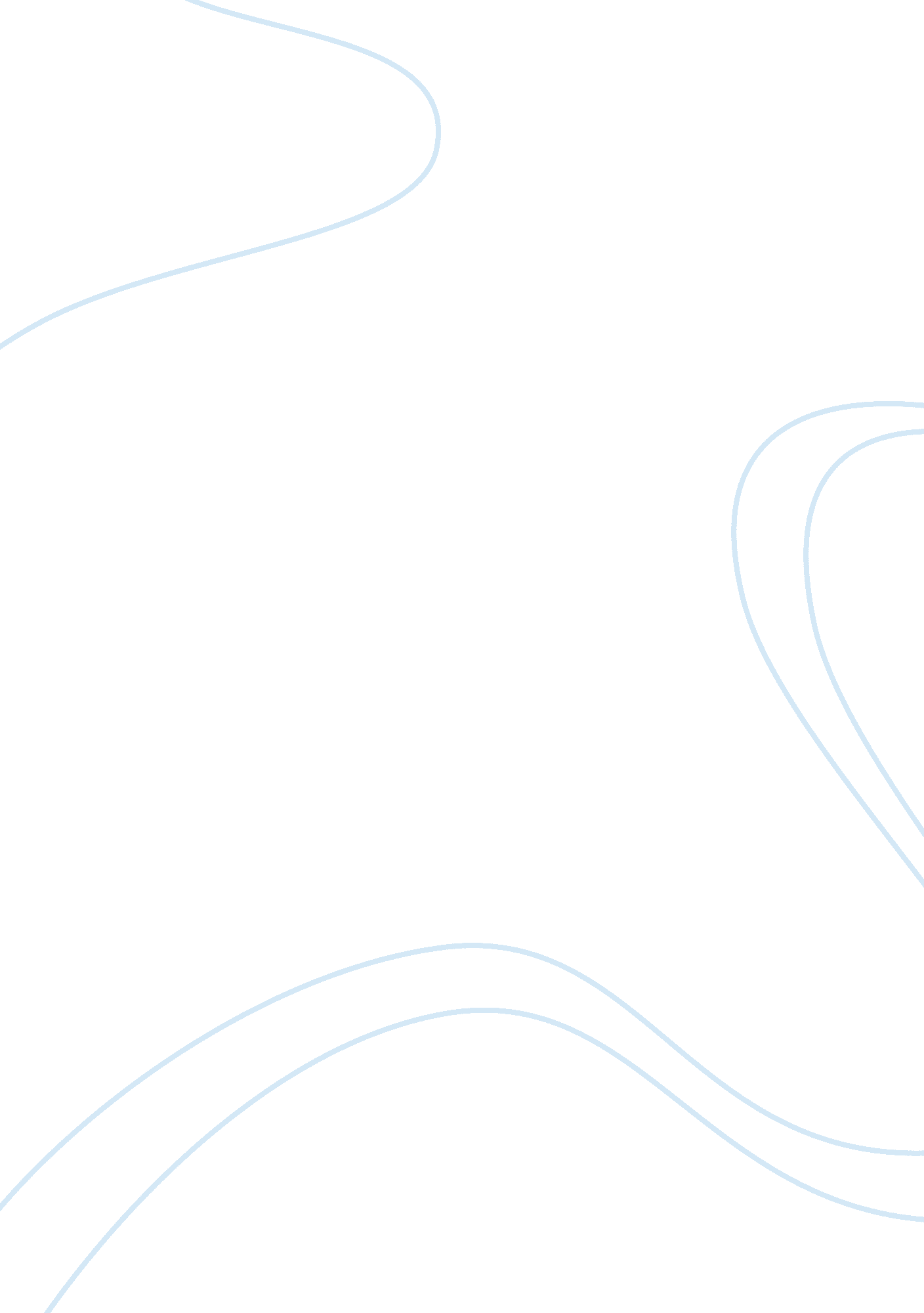 The man in the black suit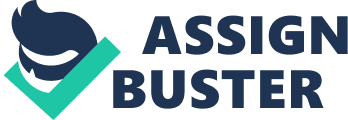 SummaryA boy makes his way down to a fishing hole in the woods by himself where he falls asleep and is abruptly waken by the devil. He tells the boy his mother is dead and there is no escape. The young lad manages to get away and run back to his father. He finds out his mother is fine and it was all a lie. His dad wants to go back and get the boys tackle box but the boy try’s to warn him. When they get back there everything seems normal and there is no sign of the devil. CharactersGary (son), Man in the Black Suit (Devil), Mother, Father, DanForeshadowingThe dog try’s to warn the boy that he shouldn’t go but he does anywayPOV 